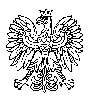 31 WOJSKOWY ODDZIAŁ GOSPODARCZY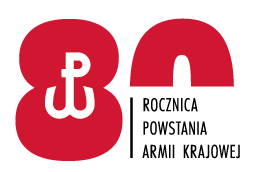  Zgierz, 28 kwietnia 2022r.Dotyczy: udzielenia odpowiedzi na zapytania  Wykonawców - numer sprawy 55/ZP/22.Zamawiający informuje, że w terminie określonym zgodnie z art. 284 ust. 
2 ustawy z 11 września 2019 r. – Prawo zamówień publicznych (tj. Dz. U. 
z 2021 poz. 1129 ze zm.) – dalej: ustawa Pzp, wykonawcy zwrócili się do zamawiającego z wnioskiem o wyjaśnienie treści SWZ w postępowaniu na:USŁUGA WYKONANIA PRZEGLĄDÓW TECHNICZNYCH, KONSERWACJI ORAZ NAPRAW SPRZĘTU MEDYCZNEGO - nr sprawy 55/ZP/22w związku z powyższym, zamawiający 31 Wojskowy Oddział Gospodarczy, 
ul. Konstantynowska 85, 95-100 Zgierz udziela następujących wyjaśnień:PYTANIE 1 Czy w celu miarkowania kar umownych Zamawiający dokona modyfikacji postanowień projektu przyszłej umowy w zakresie zapisów § 9 ust. 2:            Wykonawca zobowiązany jest do zapłaty Zamawiającemu następujących kar 	umownych:10 % wartości brutto niewykonanej części umowy - w przypadku niewykonania umowy lub jej części0,2 % wartości brutto nienależycie wykonanej usługi za każdy przypadek nienależytego wykonania umowy, w tym za każdy dzień zwłoki w wykonaniu usługi, jednak nie więcej niż 10% wartości brutto nienależycie wykonanej usługi0,1 % wartości brutto nienależycie wykonanej usługi za każdy dzień zwłoki w usunięciu wadliwości wykonanej usługi, jednak nie więcej niż 10% wartości brutto nienależycie wykonanej usługi10 % wartości brutto niezrealizowanej części wynagrodzenia, określonego w 
§ 6 ust. 5 umowy w przypadku rozwiązania przez Zamawiającego lub Wykonawcę umowy lub odstąpienia od umowy leżących po stronie Wykonawcy.ODPOWIEDŹ:Zamawiający nie wyraża zgody na zmianę zapisów w Projektowanym postanowieniu umowy.PYTANIE 2 Czy Zamawiający uzupełni projekt umowy o zapis, że na podstawie art. 106n ust. 1 ustawy z dnia 11 marca 2004 r. o podatku od towarów i usług udziela Wykonawcy zgody na wystawianie i przesyłanie faktur, duplikatów faktur oraz ich korekt, a także not obciążeniowych i not korygujących w formacie pliku elektronicznego PDF na wskazany przez siebie adres poczty e-mail, ze wskazanych w umowie adresów poczty e-mail Wykonawcy?ODPOWIEDŹ:Zamawiający nie wyraża zgody na zmianę zapisów w Projektowanym postanowieniu umowy.Z UpoważnieniaKOMENDANTA 31. WOJSKOWEGO ODDZIAŁU GOSPODARCZEGO                                                  W Zgierzu                              ppłk Sławomir JĘDRZEJEWSKI                                      Zastępca Komendanta                  ……………………………………………………..M. Morawska-Raczyńska /SZP/ 261 442 18528.04.2022r.T 2712 B5 